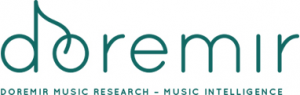 FOR IMMEDIATE RELEASEMay 4, 2021DOREMIR MUSIC RESEARCH ANNOUNCES NOTYSING MUSIC NOTATION LEARNING APP
IS NAMED EDTECH AWARDS FINALIST 2021 New App also Receives 4.5 Stars in Educational App Store Teacher Review

(STOCKHOLM, SWEDEN May 4, 2021) Doremir Music Research has announced that its new app Notysing, helping people of all ages learn music by singing, is a “Cool Tool Finalist 2021” in the global EdTech Awards.The EdTech Awards recognizes people in and around education for outstanding contributions in transforming education through technology to enrich the lives of learners everywhere. It is the largest and most competitive recognition program in all of education technology. Featuring edtech’s best and brightest, the annual program shines a spotlight on cool tools, inspiring leaders and innovative trendsetters across the K-12, Higher Education, and Skills and Workforce sectors.The Notysing app features “Noty,” a digital song coach for the music classroom, designed to allow everyone to follow its lead. Starting with imitating just a few single notes, Noty gives feedback on what students do, on their level, all the way through. The app goes on to teach music concepts like key signatures and rhythm, enabling students to sing real songs from notation. To support music educators teaching remotely during and beyond the pandemic, Doremir Music Research released Notysing for all devices. From Doremir headquarters in Stockholm, they collaborated with the San Diego Unified School District to introduce Notysing to its music educators. SDUSD is the second-largest district in California serving 121,000 students in pre-school through grade 12. They also announced Notysing’s availability in the United States at the virtual California All-State Music Education Conference (CASMEC) February 19-20, 2021. “I cannot speak highly enough of my experience using the Notysing app,” said Alex Patterson, middle school music director. “The app features elements that appeal to all students at the elementary, middle, and high school levels. Whether one teaches individual instruction in a private studio, or teaches in the classroom setting, I would recommend this app to any and all vocal instructors without hesitation,” Alex said.Notysing takes inspiration from advances in language learning, is based on research in music cognition and uses Artificial Intelligence as a virtual teaching assistant. The pedagogical model, created with the Royal College of Music in Stockholm, starts with note names (“C D E”), and proceeds to use scale degree numbers (“1 2 3”). This is the easiest way to understand scales and focus on the singing. With scale degree numbers being very intuitive, the app can be used in parallel to solfège-based learning; upcoming lessons will also teach solfège.To date, the Notysing virtual music teaching assistant app has experienced more than 35,000 downloads, signaling great interest in its usefulness as a tool for music educators during and after the pandemic, and awareness is growing. The playful, educational app received a 4.5 out of 5.0 star review by educators at the Educational App Store, a review and recommendation platform for educational apps. “What I love about Notysing is the opportunity of building children’s skills in singing alongside musical theory,” stated a music educator who reviewed the app for the site. “So many singers develop their skills by ear and often arrive into the music curriculum in schools with a weakness in theoretical knowledge. Pairing these two things together gives singers an equal opportunity in being able to succeed at musical theory alongside other traditional instrumentalists.” Doremir Music Research AB was founded in 2008 and is a leading “music intelligence” company based in Stockholm, Sweden. Doremir is expanding the frontiers of the technology and developing new software and applications that will change the way we play and express ourselves in music. Products are in development for music education, music creation and music entertainment as well as licensing services and APIs for music publishers and developers.The company has been featured on CNN and in Wired, Forbes, Sound on Sound and the New York Times. Learn more at www.doremir.com.Learn more:Notysing: https://notysing.com
Doremir Music Research: https://doremir.com
The EdTech Awards: https://www.edtechdigest.com/2021-finalists-winners/
Educational App Store: https://www.educationalappstore.com/app/notysing